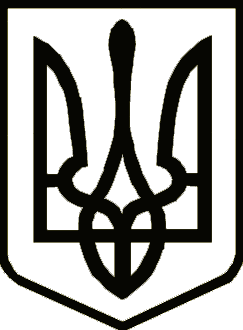 Україна	                  СРІБНЯНСЬКА СЕЛИЩНА РАДАРОЗПОРЯДЖЕННЯПро заходи щодо збалансування селищного  бюджету  у 2022  роців процесі його виконання	З метою підвищення рівня фінансової спроможності місцевих бюджетів, керуючись положеннями статті 78 Бюджетного кодексу України та на виконання вимог постанов Кабінету Міністрів України від 11.10.2016 № 710 «Про ефективне використання державних коштів», від 14.01.2015 № 6 «Деякі питання надання освітньої субвенції з державного бюджету місцевим бюджетам», розпорядження  голови обласної державної адміністрації  від 14 лютого 2022 року № 65 «Про заходи щодо збалансування місцевих бюджетів у 2022 році в процесі їх виконання», зобов’язую:1 Затвердити План заходів щодо наповнення селищного бюджету, вишукання додаткових джерел надходжень, дотримання жорсткого режиму економії бюджетних коштів та посилення фінансово-бюджетної дисципліни у 2022 році (далі – План), що додається.2. Відповідальним виконавцям забезпечити неухильне вжиття заходів, передбачених Планом.3. Контроль за виконанням цього розпорядження залишаю за собою.Секретар ради                                                                Ірина МАРТИНЮК05 липня2022 року    смт Срібне			      №64